 CURRICULUM VITAE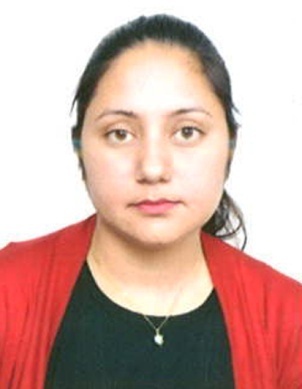 JYOTI Email id : jyoti.383233@2freemail.com 10th passed from Haryana Board with 58% Marks12th passed from Haryana Board with 50% MarksB.Com ( Commerce ) passed from Nanital University with 50% MarksB.Ed ( Education ) passed from Kurekshetra University with 60% MarksMarital Status				MarriedGender					FemaleDate of Birth				04 August  1987Language Known 			English , Hindi , PunjabiNationality 				IndianPassport Place of Issue 		ChandigarhI , Jyoti  hereby declare that all the details furnished above are true to the best of my knowledge. OBJECTIVE:"Seeking a challenging position in an organization where my experience will be fully utilized. To provide best service. I will focus on the nature of the work and try to learn the system of work which will help me for the better entry in this job. I will try my level best for the optimum results."ACADEMIC QUALIFICATION  SKILL KNOWLEDGE  Basic Computer Application Tally & ERP9    Internet KnowledgeEXPERIENCE:08 July 2013 to 05 August 2018 Work Experience in Giga Infotech Computers Pvt Ltd. As a Receptionist cum data entry Operator. One year work Experience in Amrita Knitwear Ludhiana as a Computer OperatorTwo year Teaching Experience in Parshuram Senior Secondary School Haryana    STRENGTHExcellent CommunicationLearning and quick grasping.PunctualA Good leader & listenerEXTRA CURRICULAR INTERESTSReading Books Cooking  Travelling  PERSONAL QUALITIESHonest and Punctual.Dedication to work.Adaptability to change.Hardworking and team work.PERSONAL PARTICULARS